Sprdisõbrad, lähme koos Pärnumaa Rattaretkele 25.09.2016  Start on Rannastaadioni juures 30 ja 50 km kell 13.00ja lastesõidud 11.00Stardimaks täiskasvanutele  12 eurot ja lastele 8 eurot.Lastesõitudele  kuni 6 a 400 ja 7-9a  800 m osalustasu puudub.Osalustasus sisaldub:  rattamärgis,  spordijook, toitlustamine, pesemisvõimalus, saun , rajateenindus, esmaabi,  tehniline rattaabi, pakihoid, helkurvest, ekskursioon Rannastaadionil, tervise testi tegemine,  loosiauhinnad.Selgitatakse välja aktiivseimad õppeasutused ja kehalise kasvatuse õpetajad-huvijuhid. Parimaid koole premeeritakse auhindadega.Registreerime kooli kaudu pikkade distantsidel osalejad. Rattad saame taas käruga Pärnusse toimetada. Palun anna oma osalemisest teada Ulla Orgusaarele hiljemalt 20.septembriks.Suurem kaart nähtav: http://www.psl.ee/?id=83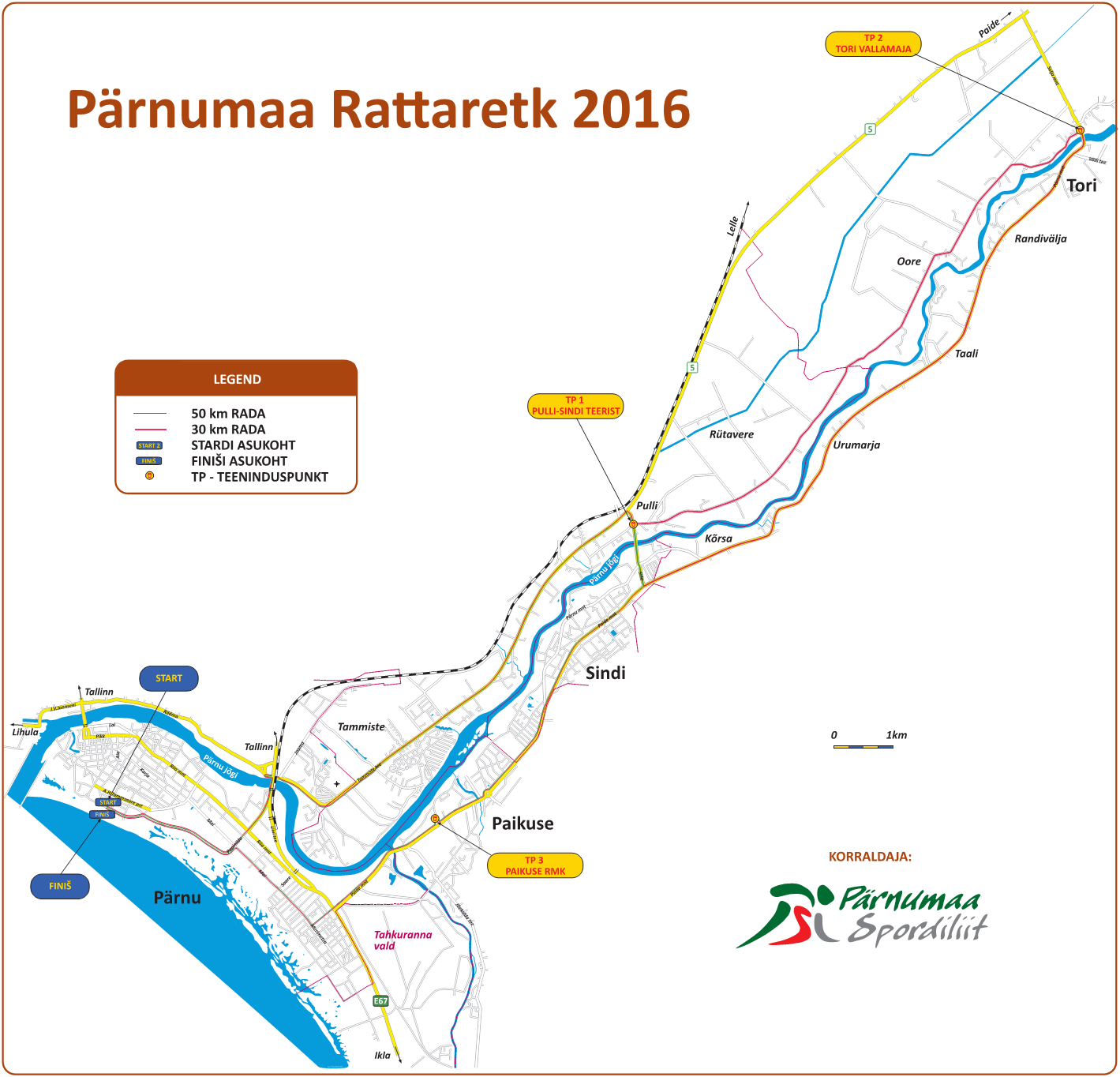 